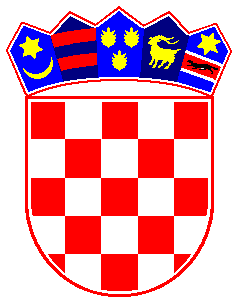 REPUBLIKA HRVATSKADUBROVAČKO-NERETVANSKA ŽUPANIJAOPĆINA TRPANJJEDINSTVENI UPRAVNI ODJELKLASA:023-01/08-02/23URBROJ:2117-07/08-01Trpanj, 09. studenog 2018.				           O B A V I J E S TOpćinsko vijeće Općine Trpanj je, na sjednici održanoj dana 22. prosinca  2008.godine, donijelo zaključak KLASA:023-01/08-02/23, URBROJ:2117-07/08-01, kojim je odlučeno da će Općina Trpanj jednom mjesečno financirati jednu povratnu autobusnu kartu redovnim studenatima sa prebivalištem na području Općine Trpanj koji studiraju u Republici Hrvatskoj, počevši od 01. siječnja 2009.godine i dalje.Kako je primjećeno da studenti dostavljaju nepotpune karte, ovim putem obavještavamo sve studente na REDOVNOM studiju u Republici Hrvatskoj, da su radi ostavrenja predmetnog prava na financiranje jedne povratne karte od mjesta stanovanja do mjesta studija i obratno, dužni slijedeće:Svake godine dostaviti potvrdu fakulteta o upisu na redovni studij;Autobusnu kartu dostaviti na naplatu u Općinu Trpanj u roku od mjesec dana od dana ostavrenog putovanja,Na karti mora biti razvidno da ju je koristio student (studentski popust).Ukoliko student ne dostavi potrebne dokaze i ukoliko iz dostavljene autobusne karte nisu razvidni ili nedostaju navedeni podaci karta je NENAPLATIVA  i student NEĆE moći ostvari pravao na refundaciju sredstava za ostvareno putovanje.  						JEDINSTVENI UPRAVNI ODJEL